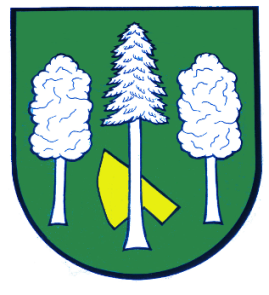 Hlášení ze dne 14. 09. 20211) Žádáme občany, aby nepálili odpad ze zahrad, ale využili kontejnery na bio odpad, které jsou rozmístěny po obci.